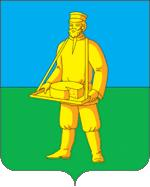 ПОЛОЖЕНИЕо детском турнире по плаванию
“SWIM BATTLE” 
(номер-код вида спорта – 00700016011Я)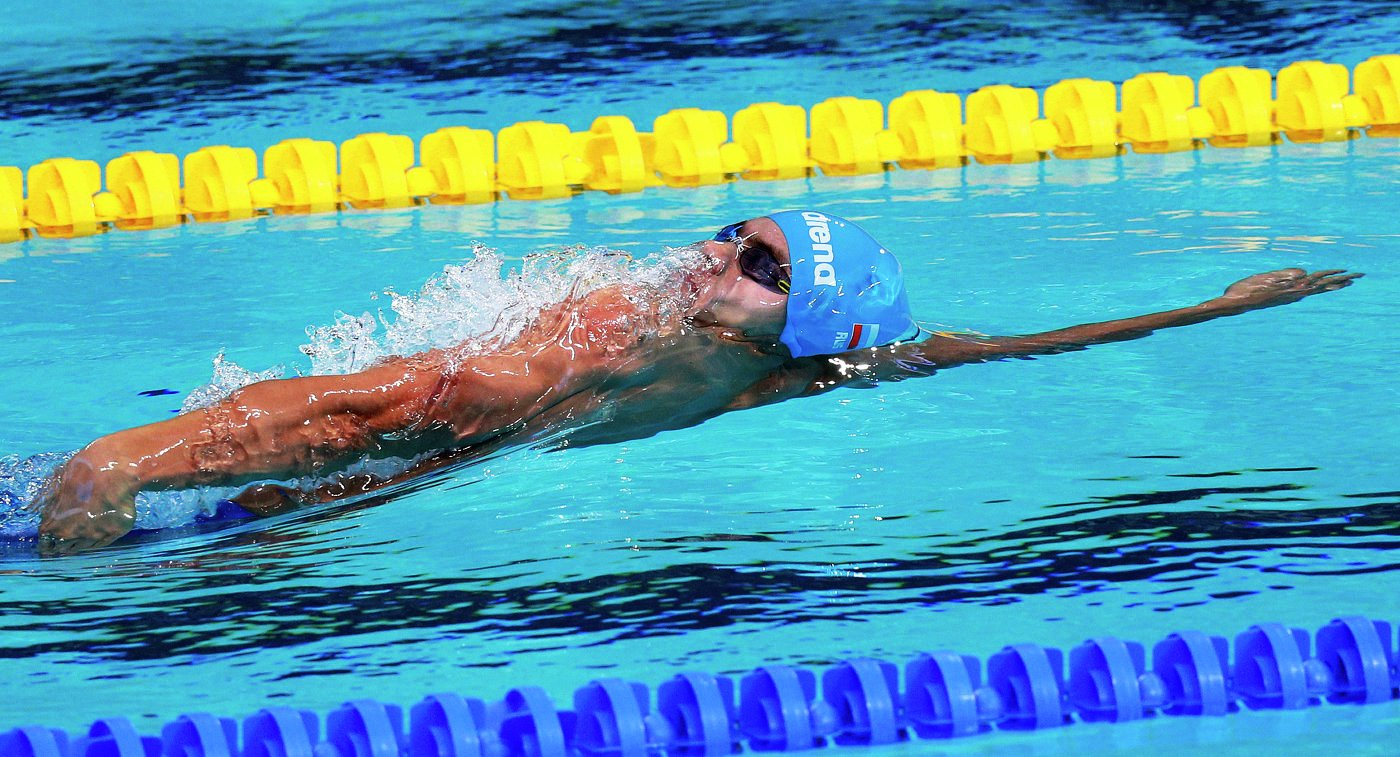 Москва2020 годОБЩИЕ ПОЛОЖЕНИЯ Детский турнир по плаванию «SWIM BATTLE» (далее – Соревнования) проводятся на основании настоящего Положения.Соревнования проводятся в соответствии с правилами вида спорта «плавание», утвержденными приказом Министерства спорта Российской Федерации от 02 декабря 2016 № 1244. Соревнования проводятся согласно Регламенту от 31 июля 2020 года в редакции от 6 августа 2020 года по организации и проведению официальных физкультурных спортивных мероприятий на территории Российской Федерации в условиях сохранения рисков распространения COVID-19 (утвержденному Министерством спорта и Роспотребнадзором от 31 июля 2020 года) до особого распоряжения о снятии ограниченийРешение о государственной аккредитации региональной спортивной федерации 
по виду спорта «плавание» принято Министерством физической культуры и спорта Московской области (Приказ от 05.02.2016 № 22-19-П «О государственной аккредитации Московских областных спортивных федераций по видам спорта»).Цели и задачи Соревнований Соревнования проводятся с целью развития плавания в Московской области.пропаганда здорового образа жизни, формирование позитивных жизненных установок у подрастающего поколения;обмен опытом работы спортивных специалистов;II. ОРГАНИЗАТОРЫ МЕРОПРИЯТИЯОбщее руководство организацией Соревнований осуществляет GRC International Ltd.Непосредственное проведение Соревнований осуществляет Организационный комитет (далее – Оргкомитет) и/или главная судейская коллегия (далее – ГСК), утвержденные не позднее, чем за 15 календарных дней до проведения соревнований.Главный судья – по назначению;Главный секретарь – по назначению;		2.3 Прием заявок и регистрацию участников осуществляет комиссия по допуску, утвержденная Федерацией в составе:Председатель – по назначению.Секретарь – Щекалев А.С. (3К)., reg@swim-grc.ruIII. МЕСТО И СРОКИ ПРОВЕДЕНИЯIV. ТРЕБОВАНИЯ К УЧАСТНИКАМ И УСЛОВИЯ ИХ ДОПУСКАК участию в соревнованиях допускаются спортсмены спортивных школ, клубов, физкультурно-спортивных организаций, секций плавания, фитнес центров, а также отдельные спортсмены Москвы и Московской области. Спортсмен может принимать участие в любом из этапов.К участию в соревнованиях допускаются спортсмены, не имеющие медицинских противопоказаний к участию в соревнованиях по плаванию,  что подтверждается медицинской справкой (медицинский допуск), имеющие медицинскую справку об отсутствии контактов с инфекционными больными полученную не ранее 72 часов до начала соревнований и имеющие действующий страховой полис, оформившие и оплатившие заявку на участие в электронной формеДопуск лиц, не являющихся спортсменами осуществляется только при наличии теста на новую коронавирусную инфекцию, сделанного методом ПЦР, с получением РЕЗУЛЬТАТА не ранее 72 часов до начала соревнований. Без данного теста Организатор обязан отказать в допуске на территорию проведения соревнования.Спортсмены и команды, при прохождении онлайн-регистрации ОБЯЗАНЫ направить выше указанные документы на почту Организатора reg@swim-grc.ru с темой письма «Документы на (ФИО участника / Название команды)».К участию в Соревнованиях допускаются спортсмены возрастных категорий:Судьи и обслуживающий Соревнования персонал, должны иметь при себе форму, соответствующую правилам Соревнований.Запрещается участие спортсменов, тренеров, спортивных судей и других участников соревнований в азартных играх в букмекерских конторах и тотализаторах путем заключения пари на официальные спортивные соревнования и противоправное влияние на результаты таких соревнований.При выявлении нарушения пункта 4.4. настоящего Положения применяются санкции к спортсменам (в том числе спортивной дисквалификации спортсменов), тренерам, спортивным судьям, руководителям спортивных команд и другим участникам соревнований 
в соответствии с законодательством Российской Федерации. Антидопинговое обеспечение в Российской Федерации осуществляется в соответствии с общероссийскими антидопинговыми правилами, утвержденными приказом Минспорта России 09.08.2016 г. №947. В соответствии с пунктом 10.11.1. Общероссийских антидопинговых правил ни один спортсмен или иное лицо, в отношении которого была применена дисквалификация, не имеет права во время срока дисквалификации участвовать ни в каком качестве в спортивных соревнованиях. Все спортсмены должны быть информированы о недопущении употребления препаратов, включенных в список WADA (Всемирное антидопинговое агентство). Спортсмены, возраст которых не соответствует возрасту, указанному в программе соревнований, к участию в Соревнованиях не допускаются.Спортсмены команд, которые не подали в срок предварительные технические заявки,                       к соревнованиям не допускаются.Требования настоящего Положения детализируются Регламентами конкретных спортивных мероприятий и не могут ему противоречить.     V.   ПРОГРАММА МЕРОПРИЯТИЯ5.1. Детский турнир по плаванию «SWIM BATTLE» 1 этап. Юноши и девушки 12 лет, мальчики и девочки 11 лет, мальчики и девочки 10 лет, мальчики и девочки 9 лет, мальчики и девочки 8 лет.         Сроки проведения соревнований: 29 ноября 2020 г. Место проведения: 143800, Московская область, п. Лотошино, ул. Центральная, д. 22, КСЦ «Лотошино», (6 дорожек, 25 метров, полуавтоматический хронометраж).К участию в соревнованиях допускаются спортсмены спортивных школ, клубов, физкультурно-спортивных организаций, секций плавания, фитнес центров, а также отдельные спортсмены Москвы и Московской области возрастных категорий: Юноши 12 лет (2008 г.р.), девушки 12 лет (2008 г.р.), мальчики 11 лет (2009 г.р.), девочки 11 лет (2009 г.р.), мальчики 10 лет (2010 г.р.), девочки 10 лет (2010 г.р.), мальчики 9 лет (2011 г.р.), девочки 9 лет (2011 г.р.), мальчики 8 лет (2012 г.р.), девочки 8 лет (2012 г.р.). По отдельному согласованию могут быть допущены спортсмены старше 2008 г.р. и младше 2012 г.р.Каждая команда, участвующая в соревнованиях, может иметь в составе делегации судей для   судейства данных соревнований.Победители Этапа определяются по занятию итоговых мест по каждой дистанции в каждой возрастной группе.Стартовые протоколы формируются согласно заявочному времени.
1-й заплыв сильнейший.В заплывах на все дистанции осуществляется правило одного старта (старт участникам дается независимо от фальстарта, а участник, совершивший его, снимается с дистанции); Внимание! Старт участников, по правилам FINA, дается сразу после завершения предыдущего заплыва, причем участники заплыва остаются в воде, держась за дорожку. После сигнала стартера участники по команде выходят из воды. Старт дистанций со стартовой тумбы. На спине – из воды.                                                        ПРОГРАММА СОРЕВНОВАНИЙНаграждение первых трёх мест производится в каждой возрастной группе: Эстафетное плавание награждается по следующим годам: 2012, 2011, 2010, 2009, 20085.2. Детский турнир по плаванию «SWIM BATTLE» 2 этап. Юноши и девушки 12 лет, мальчики и девочки 11 лет, мальчики и девочки 10 лет, мальчики и девочки 9 лет, мальчики и девочки 8 лет.         Сроки проведения соревнований: 13 декабря 2020 г. Место проведения: 143800, Московская область, п. Лотошино, ул. Центральная, д. 22, КСЦ «Лотошино», (6 дорожек, 25 метров, полуавтоматический хронометраж).К участию в соревнованиях допускаются спортсмены спортивных школ, клубов, физкультурно-спортивных организаций, секций плавания, фитнес центров, а также отдельные спортсмены Москвы и Московской области возрастных категорий: Юноши 12 лет (2008 г.р.), девушки 12 лет (2008 г.р.), мальчики 11 лет (2009 г.р.), девочки 11 лет (2009 г.р.), мальчики 10 лет (2010 г.р.), девочки 10 лет (2010 г.р.), мальчики 9 лет (2011 г.р.), девочки 9 лет (2011 г.р.), мальчики 8 лет (2012 г.р.), девочки 8 лет (2012 г.р.). По отдельному согласованию могут быть допущены спортсмены старше 2008 г.р. и младше 2012 г.р.Каждая команда, участвующая в соревнованиях, может иметь в составе делегации судей для   судейства данных соревнований.Победители Этапа определяются по занятию итоговых мест по каждой дистанции в каждой возрастной группе.Стартовые протоколы формируются согласно заявочному времени.
1-й заплыв сильнейший.В заплывах на все дистанции осуществляется правило одного старта (старт участникам дается независимо от фальстарта, а участник, совершивший его, снимается с дистанции); Внимание! Старт участников, по правилам FINA, дается сразу после завершения предыдущего заплыва, причем участники заплыва остаются в воде, держась за дорожку. После сигнала стартера участники по команде выходят из воды. Старт дистанций со стартовой тумбы. На спине – из воды.              ПРОГРАММА СОРЕВНОВАНИЙНаграждение первых трёх мест производится в каждой возрастной группе: Эстафетное плавание награждается по следующим годам: 2012, 2011, 2010, 2009, 20085.3.  Детский турнир по плаванию «SWIM BATTLE» 3 этап. Юноши и девушки 12 лет, мальчики и девочки 11 лет, мальчики и девочки 10 лет, мальчики и девочки 9 лет, мальчики и девочки 8 лет.*Сроки проведения соревнований: 27 декабря 2020 г. Место проведения: 143800, Московская область, п. Лотошино, ул. Центральная, д. 22, КСЦ «Лотошино», (6 дорожек, 25 метров, полуавтоматический хронометраж).К участию в соревнованиях допускаются спортсмены спортивных школ, клубов, физкультурно-спортивных организаций, секций плавания, фитнес центров, а также отдельные спортсмены Москвы и Московской области возрастных категорий: Юноши 12 лет (2008 г.р.), девушки 12 лет (2008 г.р.), мальчики 11 лет (2009 г.р.), девочки 11 лет (2009 г.р.), мальчики 10 лет (2010 г.р.), девочки 10 лет (2010 г.р.), мальчики 9 лет (2011 г.р.), девочки 9 лет (2011 г.р.), мальчики 8 лет (2012 г.р.), девочки 8 лет (2012 г.р.). По отдельному согласованию могут быть допущены спортсмены старше 2008 г.р. и младше 2012 г.р.Каждая команда, участвующая в соревнованиях, может иметь в составе делегации судей для   судейства данных соревнований.Победители Этапа определяются по занятию итоговых мест по каждой дистанции в каждой возрастной группе.Стартовые протоколы формируются согласно заявочному времени.
1-й заплыв сильнейший.В заплывах на все дистанции осуществляется правило одного старта (старт участникам дается независимо от фальстарта, а участник, совершивший его, снимается с дистанции); Внимание! Старт участников, по правилам FINA, дается сразу после завершения предыдущего заплыва, причем участники заплыва остаются в воде, держась за дорожку. После сигнала стартера участники по команде выходят из воды. Старт дистанций со стартовой тумбы. На спине – из воды.              ПРОГРАММА СОРЕВНОВАНИЙНаграждение первых трёх мест производится в каждой возрастной группе: VII. УСЛОВИЯ ПОДВЕДЕНИЯ ИТОГОВПобедители и призеры Этапа соревнований в личном зачете определяются по наилучшему результату в каждой спортивной дисциплине.Победитель и призеры Общего зачета соревнований в личном зачете определяются по сумме очков, набранных участниками во всех спортивных дисциплинах и эстафетах. Результаты оцениваются по таблице очков FINA.В случае равенства набранных очков преимущество получает команда, завоевавшая наибольшее количество 1-х, 2-х, 3-х и т.д. мест. Утвержденные протоколы соревнований судейская коллегия представляет 
в бумажном виде и на электронном носителе в Оргкомитет соревнований в течение одного дня после окончания соревнований.VIII. НАГРАЖДЕНИЕ ПОБЕДИТЕЛЙ И ПРИЗЕРОВ8.1 Победители и призеры в личных видах программ награждаются медалями, дипломами и ценными подарками Организатора.  8.2 Победители и призеры в эстафетном плавании награждаются медалями, дипломами, кубками Организатора, при условии участия не менее 4-х команд в каждой из возрастной подгрупп.    8.3 Награждение проводится на территории КСЦ «Лотошино»IX. ПОДАЧА ЗАЯВОК НА УЧАСТИЕ В СОРЕВНОВАНИЯХТехнические заявки на участие от спортивных групп и индивидуальные заявки через электронную форму регистрации принимаются не позднее чем за 3 дня до начала соревнований включительно, или по достижении 600 участников. Техническая заявка заполняется в электронной форме (Exсel) и отправляется по адресу reg@swim-grc.ruСтартовый протокол будет вывешен за 60 минут до начала соревнований на стенде информации. Комиссия по допуску участников работает в течение дня соревнований.  На комиссии по допуску представители (тренеры) команд  ПО ЗАПРОСУ ОРАГНИЗАТОРА предоставляют:Именную техническую заявку на участие в соревнованиях, подписанную руководителем секции (школы, клуба и т.д.)  для команд, представляющих спортивные организации;копию паспорта (свидетельства о рождении для лиц моложе 14 лет);оригиналы или нотариально заверенные копии медицинских справок о допуске спортсменов к соревнованиям по плаванию, полученные в официальных государственных, либо частных медицинских организациях согласно приказа Министерства Здравоохранения РФ №134Н от 01 марта 2016 г., действительных на дату их предоставления и медицинскую справку об отсутствии контактов с инфекционными больными полученную не ранее 72 часов до начала соревнований;копию действующего страхового полиса на каждого ребенка, покрывающий события, которые могут возникнуть при участии в соревнованиях по плаванию.Спортсмены и команды, при прохождении онлайн-регистрации ОБЯЗАНЫ направить выше указанные документы на почту Организатора reg@swim-grc.ru с темой письма «Документы на (ФИО участника / Название команды)».Тренеры, тренеры-преподаватели, а также лица, сопровождающие отдельных спортсменов несут персональную ответственность за подготовку участников соревнований и возможность их участия по состоянию здоровья, а также отвечают за обеспечение дисциплины и порядка среди своих участников во время проведения соревнований.При непредоставлении полного комплекта документов, по запросу Организатора, а также при выявлении любых фактов, несоответствия действительности представляемых документов, грубом нарушении действующих правил вида спорта «Плавание», Организатор оставляет за собой право отстранить от участия в соревнованиях отдельного спортсмена, или всю команду без возврата вступительных взносов.X. ПРОТЕСТЫ. ПЕРЕЗАЯВКИ.При возникновении спорных ситуаций, подача протестов осуществляется ТОЛЬКО аккредитованным представителем команды. Лица, не имеющие официальной аккредитации НЕ ИМЕЮТ права вмешиваться в ход соревнований и работу судейского корпуса.В протесте должен быть указан вид программы, номер заплыва, номер дорожки, причина дисквалификации. Протест должен быть подписан уполномоченным представителем команды с расшифровкой фамилии и указанием даты и времени подачи протеста.Видеофиксация, сделанная с трибун, или любого другого места, не имеющая статуса официального видеоматериала, не может быть рассмотрена в качестве доказательства нарушения или определения победителя.При каждой подаче протеста взимается сбор в размере 500 рублей. В случае удовлетворения протеста, сбор возвращается.После закрытия регистрации изменения возможны только при уплате сбора в 500 рублей за каждое изменение, если не определена вина Организатора. После формирования и публикации стартовых протоколов, никакие заявки и перезаявки не допускаются.XI. УСЛОВИЯ ФИНАНСИРОВАНИЯФинансовое обеспечение соревнований, в том числе призовой фонд, оплата спортивных судей, наградная атрибутика, медицинское и информационное обеспечение осуществляется за счет средств GRC International Ltd, спонсоров, стартовых взносов участников. Взнос за участие в соревнованиях составляет:Оплата осуществляется безналичным платежом на расчётный счёт Организатора  или агента Организатора не позднее 3-х дней до начала соревнований.За счет средств командирующих организаций и внебюджетных средств финансируются статьи затрат на проезд, проживание и питание, а также другие статьи, связанные с участием в соревнованиях спортсменов, тренеров, судей, представителей команд и обслуживающего персонала.Стартовый взнос за участие спортсменов в соревновании не возвращается в случае неявки спортсмена на соревнования по какой-либо из причин. Возврат стартового взноса, или его перенос возможен ТОЛЬКО при болезни участника, и ТОЛЬКО при подтверждении данного факта документально.XII. ОБЕСПЕЧЕНИЕ БЕЗОПАСНОСТИ УЧАСТНИКОВ И ЗРИТЕЛЕЙОбеспечение безопасности участников и зрителей осуществляется в соответствии  с Постановлением Правительства Российской Федерации от 18 апреля 2014 года № 353 «Об утверждении Правил обеспечения безопасности при проведении официальных спортивных соревнований», а так же требованиям правил по виду спорта «плавание».Согласно регламенту Министерства спорта Российской Федерации по организации и проведению официальных физкультурных и спортивных мероприятий на территории Российской Федерации в условиях сохранения рисков распространения новой коронавирусной инфекции COVID-19 от 31.07.2020Соревнования проводятся на объектах спорта, включенных во Всероссийский реестр объектов спорта в соответствии  с Федеральным законом от 04.12.2007 г. № 329 ФЗ «О физической культуре и спорте в Российской Федерации», отвечающих требованиям соответствующих нормативных правовых актов, действующих на территории Российской Федерации, по вопросам обеспечения общественного порядка  и безопасности участников и зрителей, при наличии актов готовности объекта спорта к проведению спортивных соревнований, утвержденных в установленном порядке.Оказание медицинской помощи осуществляется в соответствии с приказом Министерства здравоохранения Российской Федерации от 01 марта 2016 года  № 134Н «О порядке оказания медицинской помощи лицам, занимающимся физической культурой и спортом (в том числе при подготовке и проведения физкультурных мероприятий и спортивных мероприятий), включая порядок медицинского осмотра лиц, желающих пройти спортивную подготовку, заниматься физической культурой и спортом в организациях и (или) выполнять нормативы испытаний (тестов) Всероссийского физкультурно-спортивного комплекса «Готов к труду и обороне».Организатор оставляет за собой право отказать в участии в Соревновании без объяснения причин.XIII. СТРАХОВАНИЕ УЧАСТНИКОВ	Участие в  соревнованиях осуществляется только при наличии договора (оригинал) о страховании:  жизни и здоровья от несчастных случаев, в том числе по категории «плавание», который представляется в комиссию по допуску спортсменов на каждого участника соревнований. Страхование участников спортивных соревнований может производиться как за счёт бюджетных, так и внебюджетных средств в соответствии с Законодательством российской Федерации и субъектов Российской Федерации.	Страхование участников производится за счёт командирующей организации. Настоящее Положение является основанием для командирования спортсменов, тренеров, спортивных судей и иных специалистов в области физической культуры и спорта на спортивные соревнования.ДАННОЕ ПОЛОЖЕНИЕ ЯВЛЯЕТСЯ ВЫЗОВОМ НА СОРЕВНОВАНИЯ          Приложение к положению о Московских областных соревнованиях по плаванию на 2021 годИменная заявка     Для участия в ___________________________________________________________________________________________ (наименование спортивного соревнования)от команды______________________________________________________________________________________ (муниципальный район, городской округ)      по______________________________________________________________________________________ (вид спорта)Всего к соревнованиям допущено __________человекОфициальный представитель делегации ______________________ ( _________________________________ )                                                    																										(подпись)									                        (расшифровка полностью)контактный телефон________________________________Подпись врача ____________________________________  (врачебно-физкультурного диспансера, кабинета) 	М.П.Руководитель организации, учреждения ______________________ ( ____________________________ )(подпись)			(расшифровка полностью)		М.П.Утверждаю Директор МУ КСЦ    Лотошино                     Д.А. Белов « __  » ___________ 2020 г.Утверждаю Начальник отдела по культуределам молодежи, спорта и туризма                     О.В. Шленова «     »                   2020г.                  Утверждаю                  Учредитель 
                  GRC International Ltd.______________ Е.Е. Поздяев« ___ » ___________ 2020 г.№ п/пНаименование мероприятияНачало мероприятияОкончание мероприятияМесто проведения мероприятия
(точный адрес спортивного объекта)1Детский турнир по плаванию «SWIM BATTLE». 1 этап. Мальчики и девочки 2008 – 2012 г.р.29.11.202029.11.2020Московская область, п. Лотошино, ул. Центральная, д. 222Детский турнир по плаванию «SWIM BATTLE». 1 этап. Мальчики и девочки 2008 – 2012 г.р.13.12.202013.12.2020Московская область, п. Лотошино, ул. Центральная, д. 223Детский турнир по плаванию «SWIM BATTLE». 1 этап. Мальчики и девочки 2008 – 2012 г.р.27.12.202027.12.2020Московская область, п. Лотошино, ул. Центральная, д. 22Юноши 12 лет (2008 г.р.), девушки 12 лет  (2008 г.р.)Мальчики 11 лет (2009 г.р.), девочки 11 лет (2009 г.р.)Мальчики 10 лет (2010 г.р.), девочки 10 лет (2010 г.р.)Мальчики 9 лет (2011 г.р.), девочки 9 лет (2011 г.р.)Мальчики 8 лет (2012 г.р.), девочки 8 лет (2012 г.р.)1 день8.00-9:00Работа комиссии по допуску1 день8.45-9.15Разминка спортсменов1 день9.15-9.25Совещание представителей команд и судейской бригады1 день9.25-9.30Открытие соревнований1 день9.30Начало соревнований1 деньПрограммасоревнований50м баттерфляй, юноши, девушки, мальчики, девочки50м брасс юноши, девушки, мальчики, девочки100м комплекс юноши, девушки, мальчики, девочки100м вольный стиль юноши, девушки, мальчики, девочки200 м на спине юноши, девушки, мальчики, девочки400 м вольный стиль юноши, девушки, мальчики, девочкиЭстафетное плавание  4х50 комбинированная – смешанная.1 день19:00Окончание соревнованийЮноши 12 лет (2008 г.р.), девушки 12 лет  (2008 г.р.)Мальчики 11 лет (2009 г.р.), девочки 11 лет (2009 г.р.)Мальчики 10 лет (2010 г.р.), девочки 10 лет (2010 г.р.)Мальчики 9 лет (2011 г.р.), девочки 9 лет (2011 г.р.)Мальчики 8 лет (2012 г.р.), девочки 8 лет (2012 г.р.)1 день8.00-9:00Работа комиссии по допуску1 день8.45-9.15Разминка спортсменов1 день9.15-9.25Совещание представителей команд и судейской бригады1 день9.25-9.30Открытие соревнований1 день9.30Начало соревнований1 деньПрограммасоревнований50м вольный стиль, юноши, девушки, мальчики, девочки50м на спине юноши, девушки, мальчики, девочки100м брасс юноши, девушки, мальчики, девочки100м баттерфляй юноши, девушки, мальчики, девочкиЭстафетное плавание  4х100 комбинированная – смешанная.200 м комплекс юноши, девушки, мальчики, девочки200 м брасс юноши, девушки, мальчики, девочки1 день19:00Окончание соревнованийЮноши 12 лет (2008 г.р.), девушки 12 лет  (2008 г.р.)Мальчики 11 лет (2009 г.р.), девочки 11 лет (2009 г.р.)Мальчики 10 лет (2010 г.р.), девочки 10 лет (2010 г.р.)Мальчики 9 лет (2011 г.р.), девочки 9 лет (2011 г.р.)Мальчики 8 лет (2012 г.р.), девочки 8 лет (2012 г.р.)1 день8.30-9:45Работа комиссии по допуску1 день8.45-9.45Разминка спортсменов1 день9.45-10.00Совещание представителей команд и судейской бригады1 день10:00-10:05Открытие соревнований1 день10:10Начало соревнований1 деньПрограммасоревнований800м вольный стиль девочки, мальчики (кроме 2012 г.р.)50м брасс девочки, мальчики50м на спине девочки, мальчики100м вольный стиль девочки, мальчики100м комплексное плавание девочки, мальчики200м брасс девочки, мальчикиВеселые эстафеты (программа будет отдельно).1 день19:30Окончание соревнованийЮноши 12 лет (2008 г.р.), девушки 12 лет  (2008 г.р.)Мальчики 11 лет (2009 г.р.), девочки 11 лет (2009 г.р.)Мальчики 10 лет (2010 г.р.), девочки 10 лет (2010 г.р.)Мальчики 9 лет (2011 г.р.), девочки 9 лет (2011 г.р.)Мальчики 8 лет (2012 г.р.), девочки 8 лет (2012 г.р.)Этап/Дистанция29.11.202013.12.202027.12.202050 метров450450450100 метров550550550200 метров650650650400 метров750750750800 метров850850850Эстафетное плавание160016001600№ п\пФамилия, имя, отчествоДата рожденияСпорт. разряд, званиеСпортивная организация, учреждениеРегистрация (временная)по месту фактического проживанияФ.И.О. (полностью) личного тренера спортсменаДопуск к соревнованиям Подпись и печать врача123